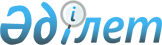 Об установлении квоты рабочих мест для трудоустройства лиц, состоящих на учете службы пробации на 2022 год
					
			С истёкшим сроком
			
			
		
					Постановление акимата города Аркалыка Костанайской области от 3 ноября 2021 года № 492. Прекращено действие в связи с истечением срока
      В соответствии со статьей 31 Закона Республики Казахстан "О местном государственном управлении и самоуправлении в Республике Казахстан" и подпунктом 7) статьи 9 Закона Республики Казахстан "О занятости населения" акимат города Аркалыка ПОСТАНОВЛЯЕТ:
      1. Установить квоту рабочих мест для трудоустройства лиц, состоящих на учете службы пробации на 2022 год согласно приложению к настоящему постановлению.
      2. Государственному учреждению "Отдел занятости и социальных программ акимата города Аркалыка" в установленном законодательством Республики Казахстан порядке обеспечить:
      1) направление настоящего постановления на официальное опубликование в Эталонном контрольном банке нормативных правовых актов Республики Казахстан;
      2) размещение настоящего постановления на интернет - ресурсе акимата города Аркалыка после его официального опубликования.
      3. Контроль за исполнением настоящего постановления возложить на курирующего заместителя акима города Аркалыка.
      4. Настоящее постановление вводится в действие по истечении десяти календарных дней после дня его первого официального опубликования. Квота рабочих мест для трудоустройства лиц, состоящих на учете службы пробации на 2022 год
					© 2012. РГП на ПХВ «Институт законодательства и правовой информации Республики Казахстан» Министерства юстиции Республики Казахстан
				
      Исполняющий обязанности акима города 

Е. Раисов
Приложениек постановлению акимата городаот 3 ноября 2021 года№ 492
№
Наименование организаций
Списочная численность работников в организации (человек)
квота
квота
№
Наименование организаций
Списочная численность работников в организации (человек)
% от списочной численности работников
количество рабочих мест (человек)
1.
Товарищество с ограниченной ответственностью "Arkalyq Qus"
165
1,2
2